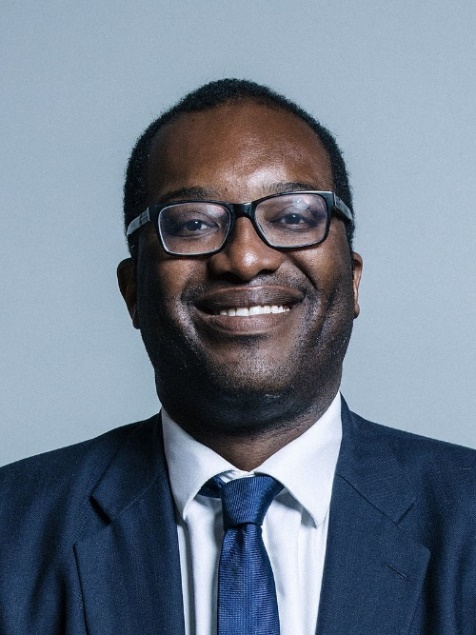 Kwasi Kwarteng was appointed Secretary of State at the Department of Business, Energy and Industrial Strategy on 8 January 2021.He was previously Minister of State at the Department of Business, Energy and Industrial Strategy.Kwasi was Parliamentary Under Secretary of State in the Department for Exiting the European Union from 16 November 2018 to 24 July 2019.Kwasi read classics and history at Trinity College, Cambridge, and then attended Harvard University on a Kennedy Scholarship. He earned a PhD in economic history from the University of Cambridge in 2000.Before becoming a Member of Parliament, Kwasi worked as an analyst in financial services.Kwasi was elected the Conservative MP for Spelthorne in 2010. From 2010 until 2013 he was a member of the Transport Select Committee, and in 2013 he joined the Work and Pensions Select Committee where he was a member until 2015.In October 2016 Kwasi joined the Public Accounts Committee, where he was a member until May 2017.In 2015 Kwasi was appointed as Parliamentary Private Secretary to the Leader of the House of Lords, and in 2017 he became Parliamentary Private Secretary to the Chancellor of the Exchequer.The Secretary of State has overall responsibility for the Department for Business, Energy and Industrial Strategy which brings together responsibilities for business, industrial strategy, science, innovation and energy. This includes:developing and delivering a comprehensive industrial strategy and leading the government’s relationship with businessensuring that the country has secure energy supplies that are reliable, affordable and cleanensuring the UK remains at the leading edge of science, research and innovationtackling climate changePersonal lifeKwasi’s passions include history, music and languages. He has lived in and around London for most of his life. He has authored several books, including Ghosts of Empire, War and Gold and Thatcher’s Trial.